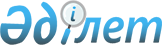 О создании рабочей группы по определению перечня республиканских государственных предприятий, акционерных обществ (товариществ с ограниченной ответственностью), государственные пакеты акций (доли участия) которых передаются в уставные капиталы социально-предпринимательским корпорациямРаспоряжение Премьер-Министра Республики Казахстан от 22 октября 2007 года N 310-р



      В целях определения перечня республиканских государственных предприятий, акционерных обществ (товариществ с ограниченной ответственностью), государственные пакеты акций (доли участия) которых передаются в уставные капиталы социально-предпринимательским корпорациям:




      1. Создать рабочую группу в следующем составе:

Шукеев                     - Заместитель Премьер-Министра Республики



Умирзак Естаевич             Казахстан, руководитель

Баталов                    - вице-министр индустрии и торговли



Аскар Булатович              Республики Казахстан, заместитель



                             руководителя

Керимбеков                 - директор Департамента развития



Арсен Джакашевич             предпринимательства Министерства



                             индустрии и торговли Республики



                             Казахстан, секретарь

Бекетаев                   - вице-министр юстиции Республики



Марат Бакытжанович           Казахстан

Кусаинов                   - вице-министр экономики и бюджетного



Марат Апсеметович            планирования Республики Казахстан

Утепов                     - председатель Комитета государственного



Эдуард Карлович              имущества и приватизации Министерства



                             финансов Республики Казахстан.




      2. Рабочей группе в двухнедельный срок внести в Правительство Республики Казахстан предложения по перечню республиканских государственных предприятий, акционерных обществ (товариществ с ограниченной ответственностью), государственные пакеты акций (доли участия) которых передаются в уставные капиталы социально-предпринимательским корпорациям.




      3. Контроль за реализацией настоящего распоряжения возложить на Заместителя Премьер-Министра Республики Казахстан Шукеева У.Е.

      

Премьер-Министр


					© 2012. РГП на ПХВ «Институт законодательства и правовой информации Республики Казахстан» Министерства юстиции Республики Казахстан
				